BETHLEHEM 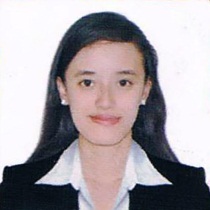 C/o-Mobile Number: +971501685421Email Address: Bethlehem.340322@2freemail.com VISA STATUS: TOURIST VISA 	OBJECTIVE	To obtain a position in a reputable institution wherein my skills and professional experience can be 	utilized towards professional growth and development for the company and myself.	SKILLSBasic Life Support Provider, Intravenous Therapy Nurse, Able to communicate in English Language both in oral and in writing, responsible and hardworking, Easy and willing to learn, dependable, advanced skills in using Microsoft Offices like Word, Excel, Powerpoint and PublisherELIGIBILITYNursing Licensure Examination				PASSED								PRC License # 0848537								January 2014	WORK EXPERIENCE	January 2015- July 2015 			SAP- PLANNER at Royal Cargo Combined Logistics								Utilizes computer system in invoicing receipts 	August 2015 - January 2016                              NURSE TRAINEE at GentriMedical Center and Hospital Attended the 3-month training period of the said     institution as a Pediatric Nurse and became a Ward Nurse	February 2016 - September 2016                   	CLINIC NURSE at BROOKESIDE LANE CLINIC AND DIAGNOSTICS CENTER					Staff Nurse- acts as frontline personnel once client comes in; 					Acts as an Emergency Nurse and takes an active participation in attending patient care and needs (geriatrics, pediatrics, maternal care)	                         EDUCATIONAL QUALIFICATION	Tertiary					Bachelor of Science in Nursing	2010-2014					Cavite State University, Main 	Campus							Indang Cavite	SEMINARS AND TRAININGS	September 6, 7, 8, 2015			3-Day Basic Intravenous Therapy Training 							Divine Grace Medical Center	March 28, 29 2015				ACLS/BLS Training							Emilio Aguinaldo Medical Center			April 4, 2011					National Service Training Program-Civic Welfare 							Training Service							CvSU Multi-Purpose Quadrangle	November 29, 2011				I am Ready: Search, Rescue, and Save Lives 									Disaster and Flight Nursing							SM Rolle Hall, Cavite State University	September 25, 2012				Oncology Nursing: Trends and Challenges on 								Cancer Treatment and Prevention							SM Rolle Hall, Cavite State University	September 28, 2012				A Holistic Approach in Infection Control									SM Rolle Hall, Cavite State University	December 4, 2012 				Take a Glance and Be Aware: A Forum About								Peptic Ulcer Disease							MV Santiago Medical Center	December 6, 2013                           		Diabetic Wound Care							MV Santiago Medical Center	PERSONAL DATA	Age		:				23 years old	Birthday	:				October 24, 1993	Civil Status	:				Single	Citizenship	:				Filipino	Religion	:				Born-Again Christian	Height		:				5’ft	Weight		:				40 kg	BETHLEHEM 